ΠΡΟΣΚΛΗΣΗ   ΣΥΓΚΛΗΣΗΣ ΔΗΜΟΤΙΚΟΥ ΣΥΜΒΟΥΛΙΟΥΚΟΙΝΟΠΟΙΗΣΗΒουλευτή Κεφ/νιάς κ. Καππάτο Παναγή Αντιπεριφερειάρχη Π.Ε. Κεφ/νιάς Σταύρο ΤραυλόΠεριφερειακούς Συμβούλους Π.Ε Κεφ/νιάςΓενικό Γραμματέα Δήμου ΑργοστολίουΠροέδρους: Συμβουλίων Δημοτικών Κοινοτήτων, Συμβουλίων  Τοπικών Κοινοτήτων και Εκπροσώπων Τοπ. Κοινοτήτων Δήμου Κεφ/νιάς. Προέδρους Ν.Π.Ι.Δ.Προέδρους Ν.Π.Δ.Δ.Πίνακα ΑνακοινώσεωνΠολιτικά Κόμματα Τοπικά Μ.Μ.Ε.Σύλλογο Δημοτικών ΥπαλλήλωνΙστοσελίδα ΔήμουΚατοίκους  περιοχής Παλιάς Πλάκας (αίτηση 356/6-9-19)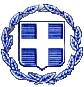 ΕΛΛΗΝΙΚΗ ΔΗΜΟΚΡΑΤΙΑΝΟΜΟΣ  ΚΕΦΑΛΛΗΝΙΑΣ ΔΗΜΟΣ  ΑΡΓΟΣΤΟΛΙΟΥ Δ/ΝΣΗ ΔΙΟΙ/ΚΩΝ ΥΠΗΡΕΣΙΩΝΤΜΗΜΑ ΔΙΟΙΚ/ΚΗΣ ΜΕΡΙΜΝΑΣ & ΥΠΟΣΤΗΡΙΞΗΣ ΠΟΛΙΤΙΚΩΝ ΟΡΓΑΝΩΝΠληρ. Βασιλείου ΝατάσαΤαχ. Δ/νση : Πλατεία Βαλλιάνου28100 ΑΡΓΟΣΤΟΛΙΤΗΛ: 2671360 158@dimsimkef@gmail.com                                                                              Αργοστόλι:  10/9/2019                                 Αριθ. Πρωτ: 567                 ΟΡΘΗ ΕΠΑΝΑΛΗΨΗ: (Ως προς την ημερομηνία συνεδρίασης)ΕΛΛΗΝΙΚΗ ΔΗΜΟΚΡΑΤΙΑΝΟΜΟΣ  ΚΕΦΑΛΛΗΝΙΑΣ ΔΗΜΟΣ  ΑΡΓΟΣΤΟΛΙΟΥ Δ/ΝΣΗ ΔΙΟΙ/ΚΩΝ ΥΠΗΡΕΣΙΩΝΤΜΗΜΑ ΔΙΟΙΚ/ΚΗΣ ΜΕΡΙΜΝΑΣ & ΥΠΟΣΤΗΡΙΞΗΣ ΠΟΛΙΤΙΚΩΝ ΟΡΓΑΝΩΝΠληρ. Βασιλείου ΝατάσαΤαχ. Δ/νση : Πλατεία Βαλλιάνου28100 ΑΡΓΟΣΤΟΛΙΤΗΛ: 2671360 158@dimsimkef@gmail.com                                                                  ΠΡΟΣ:       Τακτικά μέλη του Δημοτικού      Συμβουλίου Δήμου Αργοστολίου        Κοινοποίηση Δήμαρχο Αργοστολίου  κ. Θεόφιλο Μιχαλάτο     Παρακαλείσθε όπως προσέλθετε στην  κατεπείγουσα δημόσια συνεδρίαση (2η) του Δημοτικού Συμβουλίου η οποία θα πραγματοποιηθεί στο Δημοτικό Θέατρο Αργοστολίου «Ο ΚΕΦΑΛΟΣ» (αίθουσα Αντίοχου Ευαγγελάτου),  την 12η Σεπτεμβρίου  2019   ημέρα  Πέμπτη   και  ώρα 19:00    προκειμένου να συζητηθεί  το  θέμα: «Ανέγερση νέου τριώροφου κτιρίου Πρατηρίου Υγρών Καυσίμων στην οδό Ιακώβου Πυλαρινού-Γ.Φωκά-Γ. Μπονάνου», Αίτηση των Δημοτικών Συμβούλων της παράταξης «ΙΣΧΥΡΗ ΚΕΦΑΛΛΟΝΙΑ» (αριθμ πρωτ. 368/6.9.2019)ΕΙΣΗΓΗΤΗΣ:  κ. Ανουσάκης Νικόλαος Δημοτικός Σύμβουλος                                                                                              Ο  ΠΡΟΕΔΡΟΣ                                                                   ΑΝΔΡΟΝΙΚΟΣ-ΝΙΚΟΛΑΣ ΒΑΛΛΙΑΝΑΤΟΣ